Publicado en Madrid  el 26/11/2021 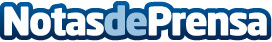 La inteligencia artificial se suma a la lucha contra la violencia de género, según AIS GROUP La empresa AIS Group, especialista en la aplicación de técnicas de inteligencia artificial (IA), lleva su conocimiento a la lucha contra la violencia de género. "La tecnología y las metodologías avanzadas de IA son algo que podemos poner al servicio de las administraciones como herramientas que contribuyan a mejorar la estrategia y la planificación de actuaciones orientadas a reducir el número de episodios de violencia sobre las mujeres", dice Nausica Trias, directora general de AIS GroupDatos de contacto:Jennifer620059329Nota de prensa publicada en: https://www.notasdeprensa.es/la-inteligencia-artificial-se-suma-a-la-lucha Categorias: Nacional Inteligencia Artificial y Robótica Sociedad Emprendedores Solidaridad y cooperación http://www.notasdeprensa.es